Véílecko-teťhBoJogický park 0*irava,a.s./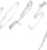 Envir & Power Ostrava, a. s.Dodatek č. 2 keSmlouvě o podnájmu prostor a podnájmuparkovacích(ho) míst (a)ze dne 31. 7. 2015Smluvní strany:Vědecko-technologický park Ostrava, a. s.sídlo: Ostrava, Pustkovec, Technologická 372/2, PSČ 708 00 IČ: 25379631 DIČ: CZ25379631zapsána v obchodním rejstříku Krajského soudu v Ostravě, oddíl B, vložka 1686 jednající: Ing. Roman Michalec, předseda představenstvajako „Nájemce“ na straně jednéa1. Envir & Power Ostrava a. s.sídlo: Technologická 376/5, Pustkovec, 708 00 Ostrava IČ:04171845 DIČ: CZ04171845zapsána v obchodním rejstříku Krajského soudu v Ostravě, oddíl B, vložka 10705 zastoupena: JUDr. Radim Bartoň, statutární řediteljako „Podnájemce“ na straně druhé(Nájemce a Podnájemce označováni dále také jako Strany nebo Smluvní strany, tato Smlouva o podnájmu nebytových prostor dále též označována jako Smlouva.)uzavřeli tentoDodatek č. 2i.Předmět dodatku1. Smluvní strany se dohodly na novém znění odst. 1 článku II. Předmět podnájmu, které zní:„Předmětem podnájmu dle této Smlouvy o podnájmu prostor (dále jen „Smlouva“) je podnájem těchto prostor, které se nacházejí v budově Viva:kanceláře - o celkové výměře 311,43 m , označené jako místnosti 2.18, 2.19, 2.20, 2.21, 2.22, 2.23, 2.24, 2.25 a 2.26sklad, archív - o celkové výměře 8,75 m , označený jako místnost 2.37technická místnost - o celkové výměře 37,52 m , označenou jako 0.12přičemž přesná specifikace těchto prostor vyplývá z přiloženého půdorysného plánku, který je přílohou č. 1 a nedílnou součástí této Smlouvy.1/2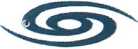 Vědecko-teehaologícký park Ostrava, a,s.Envir & Power Ostrava, a. s.Nájemce přenechává podnájemci k užívání vyhrazené garážové parkovací místo(a) č. 6, 7, 8,9, 32, 33, 34, 40, 41, 42 a 43, které(á) je (jsou) vyznačeny (a) pro účely této smlouvy v situačním snímku, který je rovněž součástí přílohy č. 1 této Smlouvy.Podnájemce je oprávněn využít i konferenční místnosti v budově Trident (zasedací místnosti a VIP salónky). “II.Závěrečná ustanoveníSmluvní strany prohlašují, že si tento dodatek řádně přečetly, porozuměly jeho obsahu a s jeho zněním plně souhlasí, což stvrzují svými podpisy.Tento dodatek nabývá účinnosti 1.5. 2016.Tento dodatek je sepsán ve čtyřech vyhotoveních s platností originálu, z nichž každá ze stran obdrží po dvou vyhotoveních.V Ostravě dne 	V Ostravě dneZa Pronajímatele:Ing. Roman MichalecPředseda představenstvaPříloha č. 1 - Půdorysný plánekZa Podnájemce:JUDr. Radim Bartoň statutární ředitel2/2